                                           مديرية التربية والتعليم / السلط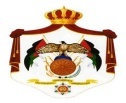 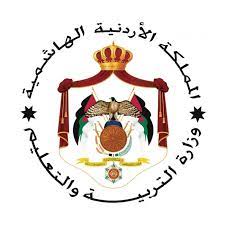 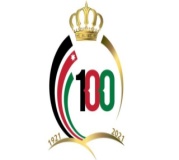 المبحث : الرياضيات                                             مدرسة .                                                      اليوم و التاريخ : 18/6/2022الصف : التاسع                        الامتحان النهائي للفصل الدراسي الثاني للعام الدراسي 2021/2022                مدة الامتحان : ساعة و نصف اسم الطالب: ..........................................................................                                           السؤال الأول : ضع دائرة حول رمز الاجابه الصحيحة : ( 36 علامه )يتكافئ مضلعان في حالة واحدة فقط وهي اذا :تساوت مساحتهما                              ب) تشابها بالاضلاع                     ج) تشابها بالزوايااذا كان جا س = 0.5 , فإن قياس الزاوية ( س ) يساوي :60ْ                                             ب) 90ْ                                     ج) 30ْيتشابه مثلثان اذا تطابقت .......... متناظرتان فيهما :زاوية                                            ب) زاويتان                               ج) ثلاثة زوايامن حالات تطابق المثلثات :( زاوية,ضلع, زاوية)                          ب) (ضلع,زاوية,زاوية)                ج) غير ذلكقيمة العبارة     :22                                              ب) 28                                     ج) 82 قيمة في المعادلة الاسية  2س = 8  هي :2                                                ب) 3                                       ج) 4احداثيي نقطة المنتصف للمستقيم أب , علما بأن أ(-1 , 4 ) , ب( 5 , 10 ) هي :( 7 , 2 )                                        ب) (-2 , 2 )                            ج) ( 2 , 7 )  ص – ص1 = م ( س – س1 ) هي معادلة :الدائرة                                         ب) الخط المستقيم                         ج) المسافة بين نقطتينمعادلة الدائرة التي مركزها نقطة الأصل و طول نصف قطرها 4 وحدات هي :س2 + ص2 = 16                          ب) س + ص = 4                      ج) س2 + ص2 = 4اذا كان ظا س =   , فإن قياس الزاوية ( س ) يساوي :30                                             ب) 45                                  ج) 60   إيجاد أطوال اضلاعه , و قياسات زواياه , يعد تعريف :عناصر المثلث                                 ب) حل المثلث                         ج) غير ذلكطول القطعة المستقيمة وم , علما بأن و( 2, 1) , م(-2 , -2 ) هو :7                                       ب) 25                         ج) 5طول نصف قطر الدائرة التي معادلتها  9 س2 + 9 ص2 = 900 :450                         ب) 50                      ج) 10احداثيا مركز الدائرة التي معادلتها س2 + ص2 – 6س + 8ص – 10 = صفر  :( 3 , -4 )                   ب) ( -3 , 4)                        ج) ( 6 , 8 )أي النقاط الآتية تقع على محيط الدائرة التي معادلتها  س2 + ( ص – 2 )2 = 25  :( 0, 4)                        ب) ( 0 , -4 )                             ج) ( 5 , 0 )معادلة الخط المستقيم الذي ميله ( 5 ) و يمر بنقطة الأصل هي :ص = 5 +س                          ب) ص = 5                               ج) ص = 5س أي المعادلات الآتية تمثل معادلة دائرة : س2+ص=25                          ب) س2 = 25 – ص2                   ج) س2 – ص2 = 25ميل الخط المستقيم الذي معادلته ( ص – 3 ) = 2 ( 3- س ) يساوي :-3                                           ب) -2                                           ج) 3السؤال الثاني : س ص ع مثلث قائم الزاوية في ص , فيه ص ع =  سم , س ص = 5 سم , جد كلا مما يلي : جا س                                                   4) جا ع                                              ( 6 علامات )جتا س                                                 5) جتا عظا س                                                 6) ظا عالسؤال الثالث : ( أ ) إذا كانت س زاوية حادة , و كان جتا س =   , فما قيمة جاس و ظا س ؟؟ ( 4 علامات )( ب ) أ ب ج مثلث قائم الزاوية في ب , أثبت أن جا 45 =   ؟ ( 5 علامات ) ( ج ) اذا كانت س زاوية حادة , و كان جا ( 90 – س ) = 0.4 ,  فجد ما يلي : ( 6 علامات )جتا س =جا س =ظا س =( د ) حُلًّ المثلث س ص ع القائم الزاوية في ص , الذي فيه س ص = 7سم , ظا س = 1 ؟ ( 4 علامات )السؤال الرابع : دائرة مركزها النقطة م ( -5 , 3 ) و تمر بالنقطة ع ( 3 , 9 ) , جد ما يلي : ( 6 علامات )طول نصف القطر ؟احداثيي منتصف القطر ؟ السؤال الخامس : ( أ ) ضع إشارة صح أمام العبارة الصحيحة و إشارة خطأ أمام العبارة الخاطئة : ( 5 علامات )الاشكال الهندسية المتطابقة جميعها متشابهة   (              ) .إذا تشابه مضلعان فإنّ الاضلاع المتناظرة متناسبة و قياسات الزوايا المتناظرة متساوية   (             ) .المضلعان المتشابهان متطابقان     (             ) .نُسميّ النسبة الثابتة بين أطوال الاضلاع المتناظرة في الاشكال المتشابهة بمقياس الرسم   (           ) .المضلعان المتشابهان مع مضلع ثالث يكونان متشابهين   (             ) .( ب ) اكتب ما يلي بصورةِ حيث لا يظهر فيها الجذر بالمقام  : ( 8 علامات )                                                         2)  انتهت الأسئلة ثق بنفسك ... فالناجحون يثقون دائماَ في قدرتهم على النجاح                            معلم المادة : فاعل خير